КОМПЬЮТЕР И РЕБЕНОК     Что же такое компьютер? Добро или зло? Способствует ли он развитию ребенка дошкольного возраста или, напротив, сдерживает его?Можно выделить  положительные и отрицательные стороны компьютера.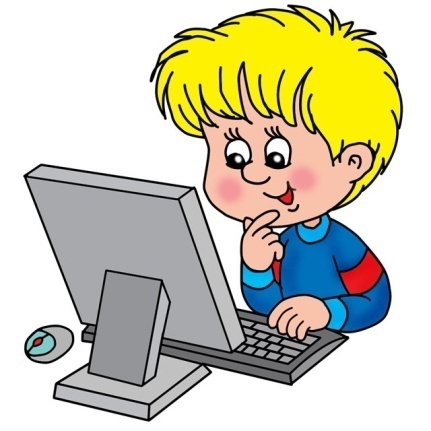 Вот несколько правил, которые учѐные рекомендуют соблюдать при организации игровой деятельности детей с компьютером:- Ребѐнок может работать за компьютером не более 15 минут в день.  - Лучше играть в компьютерные игры в первой половине дня.  - В течение недели ребѐнок может работать с компьютером не более трѐх раз.  - Комната, в которой он работает за компьютером, должна быть хорошо освещена.  - Мебель (стол и стул) по размерам должна соответствовать росту ребѐнка.  - Расстояние от глаз ребѐнка до монитора не должно превышать 60 см.  - В процессе игры ребѐнка на компьютере необходимо следить за соблюдением правил правильной осанки ребѐнком.  - После игры с компьютером нужно обязательно сделать зарядку для глаз.  - Игровую деятельность с компьютером нужно сменить физическими упражнениями и играми.         Рациональное применение компьютера может стать полезным средством развития ребѐнка, если правильно организовывать игровую деятельность ребѐнка с компьютером. Подготовила: Ладина Р.С., старший воспитатель«Плюсы»«Минусы»Вызывает положительный интерес к новой техникеПолностью захватывает сознание ребенкаРазвивает творческие способностиОтрицательно влияет на физическое развитие ребенкаУстраняет страх перед новой техникойПовышает состояние нервозности и страха при стремлении,  во что бы то ни стало добиться победыФормирует психологическую готовность к овладению компьютерной грамотностьюСодержание игр провоцирует проявление детской агрессии, жестокостиПозволяет развивать воображение ребенка, моделируя совершенно новые ситуацииСнижает интеллектуальную активность детей за счет развлекательного содержания игрВоспитывает внимательность, сосредоточенностьУхудшает зрение ребенкаОбязывает ребенка действовать в темпе, задаваемом программойСпособствует  развитию гиподинамииПозволяет лучше и быстрее освоить понятия цвета, формы и величиныВызывает игровую и интернет-зависимостьРазвивает элементы наглядно-образного и логического мышленияТренирует внимание и памятьРазвивает быстроту действий и реакцийВоспитывает целеустремленность